(dále jen „Společnost“)a(dále jen „Partner“)uzavírají tuto:SMLOUVU O SPOLUPRÁCI(dále jen „Smlouva“)v souladu s § 1746 odst. 2 zákona č. 89/2012 Sb., občanského zákoníku(dále jen „občanský zákoník“)článek 1PREAMBULESpolečnost PPL CZ s.r.o. je logistická společnost, která poskytuje služby v oblasti expresní přepravy pro společnosti a podnikatele, fyzické osoby. Partner je společností/osobou, jejíž předmět podnikání přímo nesouvisí se službami v oblasti expresních přeprav. Společnost a Partner se dohodli na vzájemné spolupráci, v jejímž rámci bude Partner přebírat zásilky od Společnosti, resp. jeho smluvního dopravce za účelem jejich předání příjemci nebo přebírat zásilky od zákazníků a předávat je Společnosti, resp. jejímu smluvnímu dopravci za účelem doručení zásilky příjemci (dále také jen „služby Společnosti“).  Partner nebude sám provádět jakoukoli přepravu zásilek. Za tyto služby bude Společnost hradit Partnerovi odměnu dále stanovenou v této Smlouvě.článek 2VYMEZENÍ POJMŮdoručení zásilky – rozumí se předání zásilky koncovému příjemci, tzn. zásilka je převzata od Společnosti a Partner ji předá koncovému příjemci. Předání zásilky koncovému příjemci je podmíněno ověření totožnosti příjemcevyzvednutí zásilky – rozumí se převzetí zásilky od zákazníka (příkazce) a její předání Společnosti k doručenízásilka na dobírku – rozumí se zásilka, jejíž předání koncovému příjemci je podmíněno ověřením totožnosti příjemce a vybrání hotovosti definované na zásilcepříkazce nebo zákazník – rozumí se zákazník Společnosti, dle jehož specifikace Společnost doručuje zásilku koncovému příjemci místo podnikání – rozumí se provozovna Partnera, kde budou poskytovány služby Společnosti, tzn. kde bude prováděno doručování zásilek a vyzvedávání zásilek Partnerempříjemce – rozumí se osoba, které je zásilka určena, tzn. jejíž jméno a příjmení je uvedeno na zásilcesdružená dobírka - rozumí se soubor zásilek s nulovou dobírkovou hodnotou doprovázející jednu zásilku s nenulovou hodnotou od jednoho odesílatele k jednomu příjemci.článek 3PŘEDMĚT SMLOUVYPředmětem této smlouvy je spolupráce Společnosti a Partnera v oblasti poskytování služeb Společnosti, jak jsou vymezeny v článku 1 odst. 3) této Smlouvy, v místě podnikání Partnera, a to za podmínek   stanovených   touto   Smlouvou,  v jejích  přílohách,   příp.  dodatcích.  Jedná  se  zejména o vyzvednutí zásilky a doručení zásilky (bez i s dobírkou) Partnerem.Partner jedná při doručení a vyzvednutí zásilky vlastním jménem na účet Společnosti.článek 4PRÁVA A POVINNOSTI SMLUVNÍCH STRANPartner se zavazuje:ve svém místě podnikání poskytovat služby Společnosti, tj. vyzvedání zásilek a doručování zásilek, a to v rozsahu, způsobem a za podmínek stanovených v této Smlouvě.služby Společnosti dle bodu a) tohoto článku poskytovat v průběhu celé otevírací doby místa podnikání.převzít od zákazníků (vyzvednutí od zákazníka) pouze zásilky splňující podmínky stanovené v této Smlouvě, resp. v její příloze č. 3.vyzvednuté zásilky a zásilky k doručení uchovávat v uzamčeném prostoru, kam nemají přístup běžní zákazníci, a to do doby předání Společnosti nebo příjemci.vyzvednuté zásilky a zásilky k doručení uskladnit, nejdéle však po dobu 7 (slovy sedmi) pracovních dní. Zásilky musí být při skladování bezodkladně k dispozici k vyzvednutí Společnosti nebo příjemci.řádně pečovat o dodaný HW (skener) a SW ze strany Společnosti, případně jejích partnerů. nepoužívat dodaný HW (skener) a SW (dle předávacího protokolu přílohy č. 5) k jiným činnostem, než jsou stanoveny v této Smlouvě.předávat vybrané finanční prostředky za služby, které Společnost nabízí na provozovně Partnera jeho prostřednictvím, ihned dle stanoveného postupu ( příloha č. 1 ), a to pouze v hotovosti. V případě, kdy příjemce odmítne zásilku na dobírku vyplatit, Partner mu ji nesmí vydat. V případě, kdy zákazník odmítne vyzvedávanou zásilku zaplatit, Partner ji nesmí převzít k přepravě.předávat vybrané finanční prostředky za realizovaná doručení a vyzvednutí zásilek Společnosti  ve  výši udané SW a příslušnými doklady Společnosti (např. dle výše dobírky u zásilek k doručení, dle ceníků u vyzvedávaných zásilek).zejména nezapočítávat finanční hotovost, kterou inkasoval za služby Společnosti, proti své  splatné    pohledávce,   kterou   má   za   Společností.    Partner  si  je  vědom,  že  nakládá s finančními prostředky třetí strany, tj. zákazníků Společnosti a pokud tak učiní, je Společnost oprávněna odstoupit s okamžitou platností od této Smlouvy a Partner je povinen zaplatit Společnosti smluvní pokutu 20.000,-Kč za každý takovýto případ. Tímto není dotčeno právo na náhradu škody. Partner bere na vědomí, že v případě škodní události a její likvidace u vyzvednuté nebo doručené zásilky může být uplatněn pojistný regres ze strany pojišťovací společnosti Společnosti ve výši dané škody, pokud Partner danou škodu zavinil.žádným způsobem nemanipulovat se zásilkou jinak než nezbytným způsobem za účelem doručení zásilky nebo vyzvednutí zásilky a zajistit, aby se zásilkou (s majetkem zákazníka) nebylo žádným způsobem manipulováno v rozporu s tímto ustanovením .a svým podpisem stvrzuje, že byl podrobně a srozumitelně seznámen s popisem procesu, který tvoří přílohu č. 1a a 1b. Partner se zavazuje, že pokud bude zajišťovat svoji činnost podle této Smlouvy prostřednictvím svých zaměstnanců nebo jiných osob, seznámí tyto podrobně s uvedenými materiály a postupy. Partner bere na vědomí, že ustanovení všech  příloh  ( 1 - 5 )    jsou   nedílnou   součástí   této    Smlouvy    a    zakládají   smluvní   práva a povinnosti stran této Smlouvy. Pro případ, že partner nesplní povinnosti podle tohoto článku Smlouvy, odpovídá Společnosti za škodu, kterou mu porušením této povinnosti způsobí, a Společnosti vznikne právo od této Smlouvy odstoupit.Partner se zavazuje, že finanční prostředky vybrané od zákazníků/příjemců za poskytované služby bude vždy předávat Společnosti pouze v hotovosti.Partner se zavazuje, že bude uvádět informace o své provozovně pro potřeby Společnosti v souladu s pokyny zástupce Společnosti (např. popis polohy, otevírací doba, prezentace Partnera).Partner se zavazuje označit provozovnu dle pokynů zástupce Společnosti.Partner  se  zavazuje,  že  žádným způsobem nebude nakládat s informacemi  uvedenými v článku 4 odst. 3  písm. b). V případě porušení této povinnosti uhradí Partner Společnosti smluvní pokutu ve výši  150 000,- Kč za jednotlivé porušení. Tímto není dotčeno právo na náhradu škody. mít na místě podnikání na vyžádání připraveny k nahlédnutí aktuální Obchodní podmínky Společnosti včetně ceníků za přepravu.neposkytovat stejné, popř. obdobné služby, jaké jsou vymezeny v předmětu této Smlouvy, jiným osobám podnikajícím v oblasti přepravy zásilek. V případě porušení této povinnosti uhradí Partner Společnosti smluvní pokutu ve výši 10 000,- Kč za jednotlivé porušení, tímto není dotčeno právo na náhradu škody. Dále je v případě porušení této povinnosti Společnost oprávněna odstoupit od Smlouvy.při doručení zásilky se Partner zavazuje nepředávat koncovému příjemci ani jednu ze zásilek sdružené dobírky, pokud koncový příjemce odmítne zaplatit dobírkovou hotovost u těch zásilek sdružené dobírky, které jsou dobírkou zatíženy.Partner souhlasí s tím, že dle pokynů Společnosti ponechá v prostorách své provozovny papírové letáky, které slouží jako reklamní informace pro stávající nebo potenciální zákazniky Společnosti.Partner souhlasí s tím, že osoba zplnomocněná Společností jednat za Společnost ve věcech Smlouvy je oprávněna provést fyzickou inventuru v místě podnikání, kdy předmětem inventury bude stav zásilek Společnosti.Partner se zavazuje odmítnout přijetí zásilky Společnosti, pokud je příjemcem zásilky Partner nebo rodinný příslušník Partnera, pokud je Partner podnikající fyzickou osobou. Tento zákaz přijmout zásilku Společnosti se dále vztahuje také na případy, kdy jsou příjemci zásilky společníci Partnera, členové statutárních orgánů Partnera a jejich rodinní příslušníci, pokud je Partner obchodní společností.Partner je oprávněn a povinen odmítnout převzít zásilku při vyzvednutí zásilky, která odporuje podmínkám stanovených v příloze č. 3 této Smlouvy. Zároveň je oprávněn odmítnout převzít zásilku od Společnosti při doručení zásilky, a to z důvodu nedostatečné prostorové kapacity provozovny Partnera nebo v případě výrazného rozporu zásilky s přílohou č. 3 této Smlouvy.  Společnosti ale v těchto případech musí udat důvod odmítnutí. Společnost se zavazuje:poskytnout Partnerovi SW za účelem možnosti poskytování služeb Společnosti, za poskytnutí SW není Partnerovi účtován žádný poplatekumožnit Partnerovi užívat název „Oficiální partner PPL CZ s.r.o.“, včetně reklamních vzorůuvést Partnera vhodnou formou na webových stránkách Společnosti jako oficiálního partnera Společnostiproškolit Partnera v oblasti SW za účelem poskytování služeb Společnostidávat Partnerovi včasné a věcně správné pokyny pro jeho činnost podle této Smlouvysdělovat Partnerovi veškeré informace k jeho činnosti nezbytně nutné v případě poruchy SW poskytnout Partnerovi adekvátní podporu.Tyto povinnosti plní Společnosti prostřednictvím svých oprávněných zástupců nebo pověřených zaměstnanců Společnosti, případně prostřednictvím svým dodavatelů.Obě strany se zavazují:vzájemně se informovat o všech překážkách, které by bránily realizaci předmětu činnosti podle této Smlouvyzachovávat    mlčenlivost  o  veškerých    skutečnostech    tvořících    obchodní    tajemství a neposkytovat žádné informace třetím osobám, které by mohly poškodit obchodní zájmy  smluvních   stran   ( zejména  se  jedná  o  obsah  této  Smlouvy  včetně   příloh ),   způsob a organizace zasilatelské činnosti vyvíjené Společností, celkové objemy služeb realizovaných pro Společnost, jakož i jednotlivé objemy dílčích zákazníků Společnosti, stejně    jakož  i  další  informace  ne  obecného  charakteru,   o kterých  se  Partner  dozví v souvislosti s naplňováním této Smlouvy a při jejím plnění.Partner, jeho zástupci, zaměstnanci, spřízněné osoby či dodavatelé nesmí poskytnout informace uvedené odst. 3  písm. b) třetím osobám, a ani je sám využít pro svoji vlastní činnost mimo činnosti, ke které se zavázal Společnosti podle této Smlouvy. Tato povinnost platí po dobu platnosti této Smlouvy a dále pak jeden rok po jejím skončení.Smluvní strany se dohodly na následujících podmínkách zpracování osobních údajů:Ujednání tohoto článku Smlouvy představuje smlouvu o zpracování osobních údajů ve smyslu ustanovení § 6 zákona č. 101/2000 Sb., o ochraně osobních údajů a o změně některých zákonů, ve znění pozdějších předpisů ("ZOOÚ").Společnost v rámci své činnosti zpracovává ať již z pozice správce či zpracovatele osobních údajů osobní údaje nezbytné pro poskytnutí zasílatelských služeb, a to za účelem poskytnutí zasílatelských služeb. Osobní údaje jsou zpravidla v rozsahu: jméno, příjmení, adresa, telefonní číslo a e-mailová adresa, a zpravidla se vztahují k osobě adresáta či odesílatele zásilky ("osobní údaje").Za účelem toho, aby Partner pro Společnost na základě této Smlouvy splnil povinnosti Společnosti  ze  zasílatelských  smluv,  tj. zajistil   přebírání  zásilek  od  odesílatelů   zásilek a vydání zásilek adresátům zásilek, pověřuje Společnost Partnera zpracováním osobních údajů. Zpracování osobních údajů bude zahrnovat zpřístupnění osobních údajů formou umožnění náhledu na osobní údaje v systémech Společnosti na zařízeních Partnera či na zařízeních Společnosti či sdílením osobních údajů do systému Partnera či jinak, používání osobních údajů, třídění osobních údajů, vyhledávání v osobních údajích a pořízení seznamů obsahujících osobní údaje].Toto ujednání trvá po dobu trvání této Smlouvy.Partner se zavazuje při zpracovávání osobních údajů postupovat v souladu s ZOOÚ a s touto Smlouvou.Partner musí zachovávat mlčenlivost ve vztahu k osobním údajům a o bezpečnostních opatřeních přijatých k zabezpečení ochrany osobních údajů. Partner nesmí osobní údaje zveřejňovat, šířit, či předávat dalším osobám, mimo osob poskytujících subdodavatelské služby Partnerovi a za předpokladu, že s těmito subdodavateli Partner sjedná ujednání odpovídajícímu ujednání tohoto článku Smlouvy. Partner musí každé zamýšlené předání osobních údajů předem písemně oznámit Společnosti a na její výzvu prokázat splnění podmínek dle přechozí věty. Bez ohledu na uvedené, Partner vždy odpovídá Společnosti, jako by zpracování prováděl sám.Partner musí přijmout taková opatření, aby nemohlo dojít k neoprávněnému nebo nahodilému přístupu k osobním údajům, k jejich změně, zničení či ztrátě, neoprávněnému nahlížení, přenosu, k jejich jinému neoprávněnému zpracování, jakož i k jinému zneužití osobních údajů. Partner je povinen zpracovat a dokumentovat přijatá a provedená technicko-organizační opatření k zajištění ochrany osobních údajů v souladu s úpravou ZOOÚ a případně i jinými právními předpisy.Partner musí Společnosti na její výzvu umožnit provedení auditu dodržování podmínek ujednání tohoto článku Smlouvy, jakož i auditu technického a organizačního zabezpečení ochrany osobních údajů.Smluvní strany se zavazují se navzájem bez prodlení informovat o všech okolnostech významných pro splnění povinností dle tohoto ujednání článku Smlouvy.článek 5ODPOVĚDNOST ZA ŠKODUPartner odpovídá Společnosti za škodu na zásilce, kterou převezme k činnosti podle této Smlouvy, a to od doby jejího převzetí od příkazce k přepravě v místě podnikání Partnera až do doby jejího vydání Společnosti   (vyzvednutí zásilky )  nebo od převzetí zásilky od  Společnosti a předání příjemci (doručení zásilky). Za škodu Partner neodpovídá pouze v případě, kdy:tuto škodu nemohl odvrátit ani při vynaložení veškeré odborné péčeškoda byla způsobena Společností, případně zákazníkem Společnosti škoda byla způsobena vadou nebo přirozenou povahou zásilkyškoda byla způsobena vadným obalem a Společnost i přes písemné upozornění Partnera o vadnosti obalu věděla a trvala na doručení zásilky.Partner se však odpovědnosti za škodu nemůže zprostit v případech, kdy škoda vznikla v důsledku nedbalosti, porušení právních předpisů nebo neplnění povinností dle této Smlouvy zaměstnancem Partnera či osobou plnící úkoly pro Partnera na základě jiného než pracovněprávního vztahu. článek 6CENA, PLATEBNÍ A FAKTURAČNÍ PODMÍNKYVýše odměny a způsob jejího stanovení je uveden v příloze č. 2.V odměně jsou zahrnuty veškeré náklady, které Partner v souvislosti s činností vykonávanou podle této Smlouvy pro objednatele vynaloží.Partner vyúčtuje svoji měsíční odměnu na základě provedených doručení zásilek a vyzvednutí zásilek způsobem nevzbuzujícím pochybnosti tak,  aby bylo zřejmé, jak k výši odměny dospěl, a to vždy do 3. dne následujícího kalendářního měsíce.  Takto vypočtená odměna je splatná ve lhůtě 60 kalendářních dnů ode dne, kdy vyúčtování (fakturu) Společnost obdrží. Společnost není povinna Partnerovi proplatit tu část vyúčtované odměny, která nebude mít oporu ve skutečnosti nebo bude vyúčtována v rozporu s přílohou č. 2 této smlouvy.Společnost je oprávněna jednostranně započíst svoji splatnou pohledávku, kterou má za Partnerem, proti splatné odměně Partnera.V případě, že Společnost a Partner spolu uzavřeli také zasílatelskou smlouvu, kdy Společnost vystupuje na straně zasílatele a Partner na straně příkazce, započítávají se do měsíční smluvní odměny Partnera dle tohoto článku Smlouvy zásilky Partnera přepravované Společností na základě zasílatelské smlouvy maximálně do množství 50 kusů/kalendářní měsíc. U každé další zásilky nad tento limit Partnerovi nárok na odměnu nevzniká. Obdobně platí tento limit také pro zásilky rodinných příslušníků Partnera, pokud je Partner podnikající fyzickou osobou, a dále také pro společníky, členy statutárních orgánů a jejich rodinné příslušníky, pokud je Partner obchodní společností.Partner má povinnost vyúčtovat svou odměnu dle čl. 6 odst. 3 této Smlouvy každý kalendářní měsíc s výjimkou těch případů, kdy měsíční odměna Partnera nepřesáhne výši 300 Kč – v takovém případě je Partner oprávněn na Společnost fakturovat souhrnně jednou fakturou odměnu maximálně vždy za kalendářní čtvrtletí.Společnost a Partner se dohodli na ztrátě nároku Partnera na odměnu v případě, kdy Partner nevystaví ani jednu fakturu v období 6 (šesti) a více kalendářních měsíců po sobě jdoucích a to od začátku či v průběhu spolupráce. Např. pokud Partner vystaví fakturu v osmém měsíci od zahájení spolupráce (a přitom od zahájení spolupráce žádnou jinou fakturu na Společnost dosud nevystavil), ztrácí nárok na odměnu za prvních šest měsíců a bude Partnerovi proplacena pouze část odměny za sedmý měsíc.článek 7ZÁVĚREČNÁ USTANOVENÍTato Smlouva se uzavírá na dobu neurčitou a nabývá platnosti a účinnosti dnem podpisu Smlouvy.Tuto Smlouvu lze ukončit pouze písemnou dohodou, výpovědí jedné ze smluvních stran nebo odstoupením, je-li v této smlouvě sjednáno anebo stanoveno zákonem.Společnost i Partner mohou tuto Smlouvu vypovědět i bez udání důvodů s výpovědní lhůtou 40 (slovy: čtyřicet) kalendářních dnů, která začíná plynout v den následujícím po dni, ve kterém byla výpověď doručena druhé smluvní straně.Partner je oprávněn smlouvu vypovědět z důvodu opakovaného prodlení Společnosti s placením odměny delším než 45 dnů s výpovědní lhůtou 30 (slovy: třicet) dnů, která začíná plynout v den následujícím po dni doručení výpovědi Společnosti.Podpisem této Smlouvy Partner souhlasí s Etickým kodexem uvedeným v příloze č. 4 Smlouvy.Společnost i Partner jsou povinni vzájemné si sdělit změnu svého sídla či adresy pro doručování korespondence nejdéle do 5 (pěti) dnů od nastalé změny doporučeným dopisem.Pro realizaci předmětu této smlouvy jsou kontaktními osobami zaSpolečnost je oprávněna jednostranně změnit podmínky Smlouvy, včetně změny odměny Partnera. O navržené změně Smlouvy je Společnost povinna Partnera vyrozumět písemně nebo e-mailem zpravidla alespoň  10 pracovních dnů před dnem účinnosti navržených změn. V případě, že Partner nejpozději 1 pracovní den přede dnem účinnosti navržených změn nesdělí Společnosti písemně nebo e-mailem svůj nesouhlas, má se za to, že s navrženými změnami či doplňky souhlasí. V případě, že Partner projeví nesouhlas se změnami dle tohoto článku Smlouvy, je Partner oprávněn od Smlouvy písemně odstoupit. Účinky  odstoupení nastávají dnem doručení oznámení o odstoupení od Smlouvy Společnosti.Pokud není Smlouvou ujednáno jinak, řídí se práva a povinnosti z ní vyplývající obchodními podmínkami Společnosti uvedenými na www.ppl.cz a občanským zákoníkem.Smlouva je vyhotovena ve dvou stejnopisech s platností originálu, z nichž každá smluvní strana obdrží po jednom vyhotovení.Smluvní strany prohlašují, že smlouva byla uzavřena po vzájemném projednání podle jejich pravé a svobodné vůle, určitě, vážně a srozumitelně, na důkaz čehož ji stvrzují svými podpisy.Přílohy:Příloha č. 1a	– Popis procesuPříloha č. 1b	– Pravidla pro nakládání s dobírkovými balíky Partnerem Příloha č. 2	– OdměnaPříloha č. 3	– Zasílatelem (Společností) vymíněné vlastnosti zásilek při vyzvednutí zásilkyPříloha č. 4	– Etický kodexPříloha č. 5 	– Zapůjčení pistolových snímačů čárových kódůPříloha č. 1a – Popis procesuK odbavení zásilek na Provozovně partnera se výhradně používá speciální webová aplikace dodávaná Společností (SW). Společnost vytvoří po dohodě přístup pro administrátora Partnera, který následně musí vytvořit nejméně jednoho uživatele, který bude odbavovat zásilky.Vyzvednutí zásilkyVyzvednutí zásilky znamená příjem zásilky nebo zásilek od zákazníka, který se osobně dostaví na Provozovnu partnera s přáním poslat zásilku/y prostřednictvím přepravní sítě Společnosti.Je nutné rozlišit dvě situace: zákazník má na balíku etiketu Společnosti, tzn. má smlouvu se Společností a je jejím zákazníkemVzory etiket Společnosti: 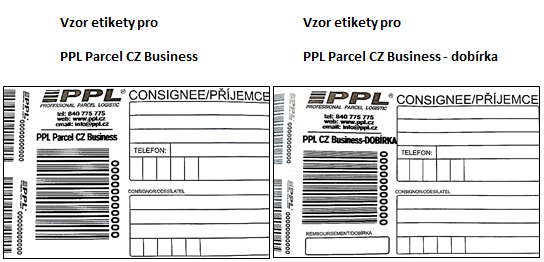 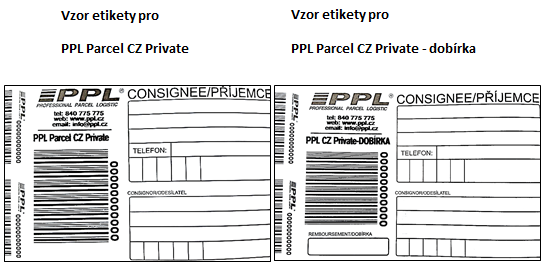 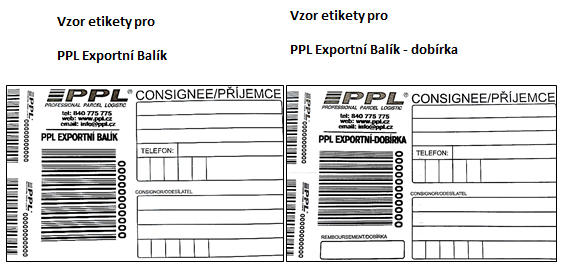 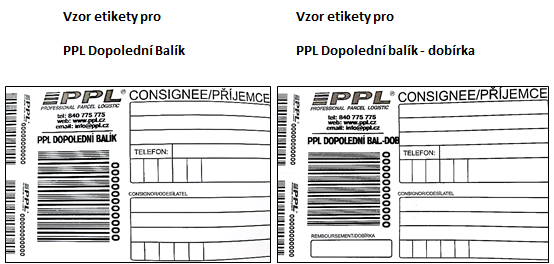 Zákazník si také může tisknout svoje etikety (většinou černobílé), ale vždy tam musí být logo PPL CZ (Společnosti). Zásilky jiných přepravních společností nelze zasílat prostřednictvím sítě Společnosti.zákazník nemá na balíku etiketu Společnosti (předpoklad je, že nemá smlouvu se Společností, nicméně pokud není na balíku etiketa, bereme zákazníka jako náhodný podej)Závazný postup pro odbavení zásilky – vyzvednutíPozor – pro každého zákazníka musí být Seznam balíků prázdný (zajistíme tlačítkem Domů)Zákazník s etiketou (žádná zásilka není na dobírku)na hlavní stránce aplikace vybrat Příjemnásledně vybrat Zákazník s etiketoupomocí ručního skeneru načíst čárový kód etikety nebo etiket (lze také zadat ručně číslo zásilky, ale pak je nutné po každém balíku dát Přidat balík)v Seznamu balíků se ukazují načtené balíkyjakmile jsou načteny všechny předávané balíky, zadat Tisk potvrzenív novém okně dát vlevo nahoře Tisk a vpravo křížkem okno zavřemenechat potvrdit vytisknuté Potvrzení o převzetí 2x – za Partnera i Zákazníkajakmile zákazník podepsal Potvrzení o převzetí - zadat Zákazník podepsal potvrzenípředat zákazníkovi jednu kopii Potvrzení o převzetí určenou pro zákazníka, druhou kopii dokladu určenou „pro PPL“ odevzdat potvrzenou řidiči Společnostistisknout DomůZákazník s etiketou (alespoň jedna zásilka je na dobírku)na hlavní stránce aplikace vybrat Příjemnásledně vybrat Zákazník s etiketoupomocí ručního skeneru načíst čárový kód etikety nebo etiket (lze také zadat ručně číslo zásilky, ale pak je nutné po každém balíku dát Přidat balík). Aplikace sama pozná, že je balík na dobírkupokud je balík na dobírku – objeví se okno s dotazem, zda-li má zákazník Seznam dobírkovým balíků. Pokud má – dát ANO, pokud nemá – dát NEPokud zákazník nemá seznam – je třeba ke každému dobírkovému balíku doplnit:PSČ příjemce,dobírkovou částku (dle etikety)variabilní symbol (info dá zákazník)v Seznamu balíků se ukazují načtené balíkyjakmile jsou načteny všechny předávané balíky, zadat Tisk potvrzení v novém okně dát vlevo nahoře Tisk (následně vpravo křížkem okno zavřeme)v případě, kdy jsme dali NE u Seznamu dobírkových balíků, se objeví okno s tiskem Seznamu dobírkovým balíků – dát vlevo nahoře tisknechat potvrdit vytisknuté Potvrzení o převzetí 2x – za Partnera i ZákazníkaPokud se tiskne i Seznam dobírkových balíků, nechat potvrdit zákazníkem.jakmile zákazník podepsal Potvrzení o převzetí (a Seznam dobírkových balíků) - zadat Zákazník podepsal potvrzenípředat zákazníkovi jednu kopii Potvrzení o převzetí určenou pro zákazníka, druhou kopii uschovat (byl-li tisknut i Seznam dobírkových balíků, uschovat jej pro Společnost) a následně předat spolu s balíky řidiči Společnostistisknout DomůZákazník bez etikety (nelze nikdy na dobírku)na hlavní stránce aplikace vybrat Příjemnásledně vybrat Náhodný podejv levém horním rohu vybrat Přidat balíkobjeví se zadání pro první balík – vždy je nutné vybrat dle přání zákazníka:- 	zemi doručení - 	doplnit rozměr zásilky dle nabízených kategoriípo zadání rozměru stisknout tlačítko Tabulátorv levém spodním rohu se ukáže cena celkem včetně DPH – tuto sdělíme zákazníkovipokud souhlasí s cenou – dáme v pravé části Potvrdit cenu(pokud nesouhlasí, balík nepřijmeme a dáme Vymazat formulář a pak Domů)následně doplníme údaje pro odesílatele (zákazník) a příjemcenásledně dáme Tisk potvrzení (v okně, které se objeví, dáme vlevo nahoře tisk a pak vpravo křížkem okno zavřeme)vytiskne se 2x Zasílatelský příkaz a 2x Stvrzenka za hotové – nechat potvrdit oba listy zákazníkem a Partnerem na vyznačených pozicích pro podpiszákazník zaplatí požadovanou částku – určenou v Sumáři vlevo dolepřevzít hotovost a předat zákazníkovi - 1x Zasílatelský příkaz a 1x Stvrzenka za hotové předat zákazníkovidát vpravo Tisk štítků – tiskárna vytiskne etiketu, kterou vložíme do košilky a nalepíme na balíknásledně nutně dát Zákazník podepsal a zaplatilbalík + kopii dokladu „pro PPL“ předat následně Společnostistisknout DomůPředání zásilkyZávazný postup pro odbavení zásilky – předáníPředání zásilky znamená situaci, kdy si příjemce zásilky osobně přijde na provozovnu Partnera tuto zásilku vyzvednout. V případě zásilky na dobírku oproti zaplacení dobírkové částky. Partner smí předat zásilku příjemci pouze po splnění těchto předpokladů:ověření totožnosti příjemce (jméno a příjmení se musí shodovat s údaji adresáta uvedenými na etiketě balíku)zaplacení dobírkové částky v případě dobírkového balíkupodepsání  Potvrzení o převzetí, resp. StvrzenkyPartner nesmí umožnit příjemci rozbalení balíku před splněním všech výše uvedených bodů. Předání zásilky příjemci na hlavní stránce aplikace vybrat Předánípomocí Vyhledání nebo přímo ze Seznamu zásilek vybereme zásilku, kterou chceme předat (označíme křížkem)Příjemce musí předložit občanský průkaz – pro ověření totožnosti se musí shodovat údaj v občanském průkazu s údaji na balíku:- jméno a Příjmení- adresa bydlištěpokud údaje souhlasí, zaškrtneme pole Ověřena totožnost. V opačném případě zásilku nelze předat. v případě zásilky na dobírku – příjemce musí nutně zaplatit uvedenou částku (uvedena na etiketě a v aplikaci)dát Tisk potvrzení (v novém okně dát vlevo nahoře Tisk a pak následně vpravo pomocí křížku zavřít)potvrdit Potvrzení o převzetí – všechny kopie příjemcem i partnerem  na vyznačených pozicích pro podpisv případě dobírkové zásilky vybrat peníze a nechat potvrdit Stvrzenku – příjemcempříjemci předat balík + kopii „pro PPL“ odevzdat řidiči Společnosti při následující návštěvěnásledně dát Zákazník podepsal potvrzenídát DomůVrácení zásilkyVrácením zásilky rozumíme situaci, kdy příjemce nepřevzal zásilku a uplynula doba skladování. Zásilku následně Partner vrací Společnosti.na hlavní stránce aplikace vybrat Vráceníoznačit zásilku, kterou chceme vrátit, a do pole Důvod doplníme důvod, proč vracíme ( pod sloupečkem Důvod 2x kliknout a vybrat možnost )dát DomůPředávání balíků a hotovosti mezi Partnerem a SpolečnostíPro předání balíků a hotovosti slouží PPL Příjem v hlavní stránce aplikace. Balíky a vybranou hotovost (za vyzvednutí a doručení zásilek) je Partner povinen předat Společnosti nejpozději následující pracovní den po vybrání hotovosti od zákazníka nebo příjemce a to pouze níže popsaným způsobem.Popis procesu výměny balíků a hotovosti po příjezdu řidiče Společnosti na provozovnu Partnerana hlavní stránce aplikace vybrat PPL Příjempožádat řidiče o jeho PIN, zadat jej do aplikace a zkontroloval ID kartu řidiče (v aplikaci vidíme  jméno   a   příjmení    řidiče  ).     Pokud    údaje   nesedí,    balíky   ani   hotovost     nepředávat a kontaktovat kontaktní osobu Společnostipokud má řidič Společnosti balíky na doručení – naskenovat jejich etikety pomocí ručního skeneru (lze zadat i ručně číslo balíku, ale pak je nutné vždy po každém balíků stisknout Přidat balík). Tyto balíky se objevují v levé části obrazovky.- Pozor – při načtení balíku ihned probíhá kontrola možnosti doručení balíku na provozovnu Partnera. Balík, který nelze dle informace z aplikace předat, v žádném případě nepřebírat!!!- Balík, který lze doručit na provozovnu Partnera a který je načten v aplikaci, lze vynechat z předání Partnerovi tak, že odškrtneme check box daného balíku. balíky určené po Společnost jsou zobrazeny v prostřední části obrazovky. Primárně jsou všechny uskladněné balíky připraveny k předání řidiči. Balíky, které nebudou při jeho návštěvě předány, lze odznačit odškrtnutím check boxu daného balíku. Pozor, toto lze udělat pouze při ranní návštěvě, odpoledne je řidič povinen převzít všechny balíky na skladě Partnera (vybrané od zákazníků).v pravé části jsou zobrazeny balíky, které byly předány příjemcům. - v případě předání zásilky na dobírku, je Partner povinen předat vybranou hotovost řidiči Společnosti, a to nejpozději následující pracovní den po vybrání hotovosti (tzn. po předání balíku příjemci). Předávaná hotovost musí být ve stejné výši, kterou udává aplikace Společnosti (resp. kolik bylo uvedeno na etiketě daného balíku). - primárně se nabízejí k předání všechna hotovost za doručené balíky, v případě potřeby lze odškrtnutím check boxu dané zásilky danou hotovost při aktuální návštěvě nepředávat (platí pro ranní návštěvu).jakmile jsou připraveny zásilky a hotovost k předání (tzn. za Společnosti i za Partnera) stiskneme Tisk potvrzenív následujícím okně dáme v levém rohu Tisk a následně křížkem vpravo okno tisku zavřemevytiskne se 2x Předávací protokol, který sumarizuje předávané balíky a hotovost. Fyzicky si strany předají balíky a hotovost. Po kontrole tohoto protokolu a fyzického stavu řidičem Společnosti i Partnerem je nutné obě kopii podepsat – za Společnosti řidičem a Partnerem.jakmile je Protokol podepsán oběma stranami, je nutné stisknout Potvrzení podepsánonásledně dát Domů- pozn. v PPL Příjem zůstávají zobrazeny balíky a hotovost, které nebyly předány Partnerem řidiči Společnosti, neboť tyto čekají na skladě na následující návštěvu řidiče Společnosti.Příloha č. 1b – Pravidla pro nakládání s dobírkovými balíky Partnerem1.	Tato příloha upravuje podrobněji pravidla nakládání s dobírkovými balíky při činnosti Partnera pro Společnost. Technická stránky věci je řešena v „Příloze č. 1a“, která je rovněž součásti této Smlouvy. 2.	Za dobírkové balíky se pro účely této Smlouvy považují takové zásilky, před jejichž fyzickým vydáním je Partner povinen vybrat od příjemce zásilky určitou peněžní částku ve výši určené zákazníkem Společnosti – příkazcem.  3.	V případě, že příjemce dobírkového balíku odmítne před převzetím jemu určeného dobírkového balíku provést platbu peněžní částky ve výši určené zákazníkem - příkazcem, Partner mu není oprávněn ani povinen dobírkový balík vydat.4.	Partner bere na vědomí, že peněžní částka, kterou obdrží v souvislosti s vydáním dobírkového balíku od jejího příjemce je majetkem příkazce a jakékoliv nesrovnalosti, které v této souvislosti zapříčiněním Partnera vzniknou, jsou způsobilé vážně poškodit dobrou pověst Společnosti na trhu zasilatelských služeb.5.	Partner se při nakládání s dobírkovými balíky zavazuje zejména:a)	řídit se pokyny Společnosti obsaženými v příloze č. 1a této Smlouvyb)	zajistit s veškerou  pečlivostí  řádné  a  bezrozporné vyplňování průvodních podkladů, a to zejména u následujících dokladů:-    seznamy dobírkových balíků, které vyplňuje společně se zákazníky před převzetím   dobírkových balíků, -    stvrzenky či výdajové doklady, které vyplňuje s příjemcem dobírkového balíku,-  doklady,  které   stvrzují   předání   peněžních   prostředků  vybraných  v  souvislosti s vydanými  dobírkovými balíky na účet Společnosti c)	chránit doklady uvedené v bodě b) s náležitou péčí před ztrátou, zničením nebo zcizenímd)	chránit s náležitou péčí již přijaté peněžní prostředky před odcizením, ztrátou nebo zničeníme)	předávat Společnosti peněžní prostředky vybrané při vydávání dobírkových balíků takovým způsobem, aby nevznikly žádné pochybnosti o jejich skutečném a včasném předání v plné výšif)	předávat  Společnosti  peněžní  prostředky  vybrané  při  vydávání dobírkových balíků v nejbližší možné době v souladu s bodem 6 níže.6.	Partner je povinen denně předávat Společnosti veškeré peněžní prostředky, které připadají na v daný den skutečně vydané dobírkové balíky, a to ve výši stanovené podle dobírkových cen určených příkazci. Konkrétní způsob předání peněžních prostředků se řídí pravidly obsaženými v příloze č. 1a. V případě prodlení Partnera s odevzdáním těchto peněžních prostředků je partner povinen zaplatit Společnosti smluvní pokutu ve výši 20.000,- Kč. Tím není dotčeno právo Společnosti na náhradu škody způsobené porušením povinností dle tohoto bodu ze strany Partnera. Partner si je plně vědom, že při porušení této povinnosti neoprávněně nakládá s finančními prostředky, které nejsou vlastnictvím Společnosti, a toto jeho jednání poškozuje třetí stranu  (příkazce). Jak je uvedeno výše,  vzniklé škody mu budou  přeúčtovány k náhradě v plné výši.7.	Povinnost  dle   první  a  druhé  věty  předchozího  bodu  této  přílohy   Partner  nemá   pouze v následujících zcela mimořádných a výjimečných případech, kdy je naprosto zřejmé, že Partner tuto povinnost nemůže splnit z důvodů, jakými jsou např.:a)	Partner se stal obětí protiprávního jednání třetí osoby, kterému nemohl ani při vynaložení veškeré obezřetnosti a péče předejít a zabránit,b)	Partner nemůže povinnost splnit v důsledku živelné pohromy nebo jiné takto závažné události.8.	Partner souhlasí s tím, aby Společnost svým jednostranným úkonem započetla na jeho nevyplacenou odměnu dle Smlouvy výši peněžního schodku, který Partner způsobil nesplněním povinnosti dle bodu 6 nebo jiné povinnosti dle Smlouvy. Peněžním shodkem se pro tyto účely rozumí rozdíl mezi peněžní částkou, kterou měl Partner na základě skutečně vydaných dobírkových balíků od příjemců vybrat a peněžní částkou, kterou prokazatelně předal Společnosti. Společnost přihlédne před provedením zápočtu, zda v daném případě nejsou dány důvody dle bodu 7. přílohy. Partner je povinen Společnosti uhradit případný rozdíl mezi částkou odměny, na kterou byla započtena část peněžního shodku, a celkovou výší peněžního shodku.9. 	Partner bere na vědomí, že pokud nebude schopen Společnosti průkazným a důvěryhodným způsobem doložit nezaviněný vznik manka do 1 pracovního dne od vyzvání k vysvětlení vzniku peněžního shodku, Společnost přistoupí k podání oznámení o podezření ze spáchání trestného činu zpronevěry k příslušným orgánům činným v trestním řízení. Příloha č. 2 – Odměna Měsíční motivační paušální sazba						xxx,- KčV případě započetí spolupráce v průběhu kalendářního měsíce je paušální měsíční platba vypočtena dle počtu kalendářních dnů uplynulých od dne začátku spolupráce.Sazba je uvedena bez DPHSazby za jeden odbavený balík/zásilku:Doručení zásilky bez dobírky							x,- Kč 	Doručení zásilky s dobírkou							x,- KčVyzvednutí zásilky – náhodný podej						x,- KčVyzvednutí zásilky – zákazník s etiketou bez dobírky		  		x,- KčVyzvednutí zásilky – zákazník s etiketou s dobírkou	 	  		x,- KčVrácení zásilky							  		x,- Kč Sazby jsou uvedeny bez DPHDoručením zásilky se rozumí doručení koncovému příjemci, a to dle postupů uvedených v příloze č. 1.Nárok  na  odměnu  vzniká  Partnerovi  po podepsání  příslušného  Předávacího  protokolu  mezi  Společností  a  Partnerem  a  potvrzením  tohoto  kroku  v  SW  Společnosti ( viz. příloha č. 1a).Příloha č. 3 Zasílatelem (Společností) vymíněné vlastnosti zásilek při vyzvednutí zásilkyZasílatel (Společnost) si vymiňuje, aby zásilky předávané k přepravě splňovaly následující podmínky:délka zásilky (nejdelší strana) nesmí překročit 1 m,součet obvodu zásilky a její délky nesmí překročit 3 m, hmotnost zásilky včetně obalu nesmí překročit 30 kg,hodnota jedné zásilky nesmí překročit Kč 50.000,- bez DPH pro případ doručení v rámci České republiky, pro případ doručení v zahraničí hodnota jedné zásilky nesmí překročit Kč 100.000,- bez DPHPartner byl seznámen s tím a bere na vědomí, že dle smlouvy mezi Společností a příkazcem je Příkazce zavázán – v závislosti na charakteru obsahu přepravované zásilky – zásilku řádně zabalit tak, aby:obal zásilky byl celistvý, pravidelného tvaru, kdy zásilku vždy tvoří pouze jeden balíkobsah zásilky byl zajištěn proti pohybu tak, aby obal zásilky zajišťoval dostatečnou ochranu zejména pro křehké části obsahu zásilky,obal zásilky umožňoval bezpečnou manipulaci se zásilkou jedné osobě, obal poskytoval přirozenou ochranu přepravovanému obsahu při běžné nebo příkazcem vymíněné manipulaci, včetně manipulace po válečkové dráze, zásilka neohrožovala další společně přepravované zásilky, použitý dopravní prostředek, skladové prostory zasílatele nebo Partnera nebo prostředky mechanizující ložné manipulace, zásilka neohrožovala život, zdraví a bezpečnost osob, které přijdou se zásilkou do styku, umožňovala – při dodržení elementární opatrnosti a odborné péče – přepravu zásilek ve vrstvách na ložné ploše dopravního prostředku,Partner  byl  dále   seznámen  s tím  a  bere   a   vědomí,   že   dle  smlouvy  mezi   Společností a příkazcem nesmí být obsahem přepravované zásilky následující:předměty a látky ohrožující lidský život nebo zdraví, jako jsou výbušniny, zbraně, omamné a psychotropní látky, hořlaviny s nízkým bodem vzplanutí a zásilky, jejichž obsah podléhá zákonu č. 356/2003 Sb., o chemických látkách a chemických přípravcích a o změně některých zákonů, ve znění pozdějších předpisů, a ADR – Evropské dohodě o mezinárodní silniční přepravě nebezpečných věcí; jedy, radioaktivní látky, žíraviny, plyny a kapaliny v tlakových nádobách apod.,předměty a látky, které mají mimořádně vysokou hodnotu, jako jsou drahé kameny, drahé kovy, umělecké předměty, sbírky, bankovky, mince, aktivované platební a jiné peněžní karty a ceniny včetně stravenek, nabíjecích kuponů do mobilních telefonů, SIM karet, dálničních známek, výherních losů a telefonních karet operátorů pevných telefonních linek,předměty a látky, které podléhají změnám teploty, jako jsou rychle se kazící zboží, zdravotnický materiál (krevní vzorky a deriváty), živé rostliny apod.,živá zvířata, pozůstatky lidí a zvířat apod.,předměty a látky lehce poškoditelné i za předpokladu dodržování pokynů pro zvláštní manipulaci se zásilkou, jako jsou alkohol a jiné drahé tekutiny, tekutiny ve skleněných lahvích apod.,jiné předměty a látky, které s ohledem na svůj charakter vyžadují speciální úpravu vozidla nebo vytvoření speciálních podmínek při přepravě podle platných předpisů jako jsou například volně ložené substráty.Partner  byl  dále  seznámen  s tím   a   bere  na  vědomí,  že  dle   smlouvy   mezi   Společností a příkazcem, je příkazce povinen o podmínkách a vymíněných vlastnostech zásilek dle této přílohy č. 3 informovat třetí osoby, které budou předávat zásilky k přepravě, a zajistit, aby zásilky předávané k přepravě na základě jeho objednávky vyhovovaly těmto ustanovením.Zásilky, které při vyzvednutí zásilky v provozovně Partnera nesplňují podmínky stanovené v odst. 1  této přílohy č. 3, je Partner od zákazníka povinen nepřevzít. Partner je dále povinen od zákazníka nepřevzít zásilky v případech, kdy je při veškeré opatrnosti, kterou lze od Partnera rozumně vyžadovat (zejména vizuální posouzení), zřejmé, že zásilka nesplňuje podmínky stanovené v odst. 2 a 3 této přílohy č. 3. Partner je dále povinen od zákazníka nepřevzít zásilku, pokud mu zákazník sdělí, že zásilka obsahuje předměty, které nesmí být dle odst. 3 této přílohy č. 3 obsahem zásilek.Příloha č. 4 - Etický kodexHlavní zásady pro dodavateleDeutsche  Post  DHL   je  globální   multikulturní  koncern  nabízející   celosvětově  poštovní,  expresní a logistické služby. Jsme si plně vědomi své odpovědnosti vůči našim zákazníkům, akcionářům, zaměstnancům a komunitám ve kterých pracujeme a z toho důvodu jsme si tedy stanovili přísnéetické zásady, kterými se při své obchodní činnosti řídíme.Od všech svých dodavatelů, tj. společností, které obchodují se kterýmkoliv členem skupiny DeutschePost DHL očekáváme, že budou dodržovat stejné etické zásady. Za tímto účelem vyhotovila skupinaDeutsche Post DHL tento Etický kodex pro dodavatele, který stanovuje standardy pro obchodování sespolečností Deutsche Post DHL.Zákony a etické standardyDodavatel je povinen dodržovat veškeré zákony upravující jeho obchodní činnost. Dodavatel by měl,v souladu s národním právem a praxí podporovat zásady iniciativy Spojených národů Global Compact,Všeobecné  deklarace  lidských  práv  Spojených  národů  a  Deklarace  mezinárodní  organizace práce z roku 1998 o základních zásadách a právech na pracovišti. Toto se vztahuje zejména na následující:*Dětská práce Dodavatel nesmí zaměstnávat děti mladší 15 let. V případě, že národní zákony nebo předpisy povolujílehkou práci dětí ve věku 13 až 15 let, práce či zaměstnávání dětí v tomto věku nesmí být v žádném případě povoleno pokud jim tato práce zabrání v dodržování povinné školní docházky, ukončení povinného vzdělání nebo pokud by byla škodlivá pro jejich zdraví či vývoj. *Nucená práce Dodavatel nesmí využívat nucenou či povinnou práci. *Odměna a pracovní doba Dodavatel  je  povinen  dodržovat příslušné národní zákony a nařízení týkající se pracovní doby, mzdy a zaměstnaneckých výhod.*DiskriminaceDodavatel nesmí diskriminovat na základě rasy, náboženského vyznání, zdravotního postižení, věku,sexuální orientace nebo pohlaví.Zdraví a bezpečnostOčekáváme,  že   naši   dodavatelé    usilují   o   dodržování    nejvyšších    standardů    ochrany   zdraví a  bezpečnosti.Dodavatel dodržuje platné zákony a nařízení v oblasti bezpečnosti a ochrany zdraví při práci a za účelem ochrany zdraví zaměstnanců zajišťuje bezpečné a zdravotně nezávadné pracovní prostředí tak, aby se zabránilo nehodám, poraněním a nemocem z povolání.Plánování plynulosti obchodní činnosti (Business Continuity Planning)Dodavatel je povinen být připraven na jakékoliv narušení své obchodní činnosti (např. živelné pohromy, terorismus, softwarové viry, nemoci, pandemie, infekční choroby).Připravenost především znamená, že dodavatel má vypracován bezpečnostní plán, který určuje způsoby ochrany zaměstnanců a také životního prostředí před důsledky katastrofy, která by případněpostihla jeho provoz.Nevhodné platby / podplácení Dodavatel je povinen dodržovat mezinárodní protikorupční standardy uvedené v iniciativě Spojenýchnárodu Global Compact a národní předpisy proti korupci a úplatkům. Dodavatel zejména nesmí nabízet služby, dary či výhody zaměstnancům skupiny Deutsche Post DHL s cílem ovlivnit jejich chování při reprezentování Deutsche Post DHL.Životní prostředíDodavatel je povinen dodržovat všechny platné zákony, nařízení a standardy v oblasti ochrany životního prostředí a také zavést účinný systém pro identifikaci a eliminaci potenciálních rizik pro životní prostředí.Očekáváme, že naši obchodní  partneři  se  budou  snažit  podporovat  Deutsche  Post  DHL   ve snaze o ochranu klimatu a to prostřednictvím produktů a služeb, které dodávají (například tím, že poskytnou příslušné údaje týkající se ochrany klimatu). V této souvislosti také očekáváme, že naši dodavatelé vezmou v úvahu ochranu klimatu v rámci své vlastní obchodní činnosti, například tak, že si stanoví vlastní cíle vedoucí k ochraně klimatu a těchto cílů dosáhnou.Dialog s obchodními partneryDodavatel je povinen o zásadách uvedených v Etickém kodexu tak, jak jsou výše detailně popsané informovat  své  subdodavatele  a  další  obchodní  partnery,   kteří  se  podílejí  na  dodávce  výrobků a služeb popsaných v hlavní smlouvě. Dodavatel je povinen své subdodavatele a obchodní partnerymotivovat k tomu, aby dodržovali stejné standardy.Dodržování Etického kodexu pro dodavateleSkupina Deutsche Post DHL si vyhrazuje právo na základě oznámení doručeného v přiměřeném předstihu kontrolovat dodržování podmínek Etického kodexu pro dodavatele. Skupina Deutsche PostDHL vyzývá své dodavatele k tomu, aby zavedli své vlastní závazné zásady etického chování.Za účelem dodržení smluvních podmínek vyzve dodavatel vlastní sub‐dodavatele k dodržování stejných etických standardů, lidských práv, standardů v oblasti bezpečnosti a ochrany zdraví při prácia ochrany životního prostředí tak, jak jsou uvedeny v této dohodě.Jakékoliv porušení povinností stanovených v tomto Etickém kodexu pro dodavatele je považováno zapodstatné porušení smlouvy ze strany dodavatele.Příloha č. 5 – Zapůjčení pistolových snímačů čárových kódůSpolečnost: 		PPL CZ s.r.o., K Borovému 99, 25101 Říčany – JažloviceIdentifikační údaje: 	IČO: 25194798, DIČ: CZ25194798

Za společnost: 		Parcelshop specialista – Vít ŠnajdrTelefon:	              xxxxxxxxxPartner:		Dům kultury Ostrov, příspěvková organizaceIdentifikační údaje: 	IČO: 00520136,  DIČ: CZ00520136Za partnera:	              Ing. Miroslav Očenášek	Telefon:	              xxxxxxxxxZapůjčení produktu:
Produkt je zapůjčen za účelem zajištění příjmu a výdeje zásilek v rámci PPL Parcelshop.Partner je plně odpovědný za to, že je odborně a provozně způsobilý poskytnutý produkt řádně užívat a provozovat v souladu s právními předpisy a doporučeními dodavatele (výrobce) či způsobem obvyklým.Partner je povinen produkt pravidelně kontrolovat. Vyskytnou-li se vady či nedostatky na zařízení, informuje neprodleně společnost Parcelshop specialistu.Předaný produkt: Ruční snímač 	S/N:	Společnost:PPL CZ s.r.o.PPL CZ s.r.o.IČO:IČO:IČO:251947982519479825194798Zastoupená:Ing. Petrem ChvátalemIng. Petrem ChvátalemDIČ:                       CZDIČ:                       CZDIČ:                       CZCZ25194798CZ25194798CZ25194798sídlem:K Borovému 99, 251 01, Říčany-JažloviceK Borovému 99, 251 01, Říčany-JažloviceČíslo účtu:Číslo účtu:Číslo účtu:522821076/2700522821076/2700522821076/2700vedená v obchodním rejstříku vedená v obchodním rejstříku vedená v obchodním rejstříku  u Městského soudu v Praze u Městského soudu v Praze u Městského soudu v Prazeoddíl:oddíl: Cvložka: 105858Na základě plné moci, Parcelshop specialistou:Na základě plné moci, Parcelshop specialistou:Na základě plné moci, Parcelshop specialistou:Na základě plné moci, Parcelshop specialistou:Vít ŠnajdrVít ŠnajdrVít ŠnajdrVít ŠnajdrVít ŠnajdrVít ŠnajdrVít ŠnajdrVít ŠnajdrVít ŠnajdrPartner:Dům kultury Ostrov,příspěvková organizaceDům kultury Ostrov,příspěvková organizaceDům kultury Ostrov,příspěvková organizaceDům kultury Ostrov,příspěvková organizaceIČO:IČO:IČO:IČO:005201360052013600520136Zastoupeným:Ing. Miroslav OčenášekIng. Miroslav OčenášekIng. Miroslav OčenášekIng. Miroslav OčenášekDIČ:                       CZDIČ:                       CZDIČ:                       CZDIČ:                       CZCZ00520136CZ00520136CZ00520136sídlem:Mírové nám. 733, 363 01 OstrovMírové nám. 733, 363 01 OstrovMírové nám. 733, 363 01 OstrovMírové nám. 733, 363 01 OstrovČíslo účtu:Číslo účtu:Číslo účtu:Číslo účtu:vedený v živnostenském rejstříkuvedený v živnostenském rejstříkuvedený v živnostenském rejstříkuvedený v živnostenském rejstříkuvedený v živnostenském rejstříkuMÚ OstrovMÚ OstrovMÚ OstrovČ.j.:Místo podnikání:Místo podnikání:Místo podnikání:Infocentrum města Ostrov - Mírové nám. 733, 363 01 OstrovInfocentrum města Ostrov - Mírové nám. 733, 363 01 OstrovInfocentrum města Ostrov - Mírové nám. 733, 363 01 OstrovInfocentrum města Ostrov - Mírové nám. 733, 363 01 OstrovInfocentrum města Ostrov - Mírové nám. 733, 363 01 OstrovInfocentrum města Ostrov - Mírové nám. 733, 363 01 OstrovInfocentrum města Ostrov - Mírové nám. 733, 363 01 OstrovInfocentrum města Ostrov - Mírové nám. 733, 363 01 OstrovInfocentrum města Ostrov - Mírové nám. 733, 363 01 OstrovInfocentrum města Ostrov - Mírové nám. 733, 363 01 OstrovInfocentrum města Ostrov - Mírové nám. 733, 363 01 OstrovSpolečnost: Pss – Vít ŠnajdrTel.: xxx xxx xxxEmail: xxxxxxxxxxPartnera:     Ing. Miroslav OčenášekTel.: xxx xxx xxxEmail: xxxxxxxxxxV Ostrově                          dne 22.12.2017V Ostrově                          dne 22.12.2017V Ostrově                            dne 22.12.2017V Ostrově                            dne 22.12.2017Vít ŠnajdrParcelshop specialista                            podpisIng. Miroslav Očenášek ředitel                          podpisSpolečnost:    PPL CZ, s.r.o.Partner:  Dům kultury Ostrov, příspěvková organizaceV Ostrově                         dne 22.12.2017V Ostrově                         dne 22.12.2017V Ostrově                           dne 22.12.2017V Ostrově                           dne 22.12.2017Vít ŠnajdrParcelshop specialista                            podpisIng. Miroslav Očenášekředitel                          podpisSpolečnost:    PPL CZ, s.r.o.Partner:  Dům kultury Ostrov, příspěvková organizace